Multiple Choice Questions for the Flight of the Bumblebee TestUse the image and the blanks for questions 1 through 4.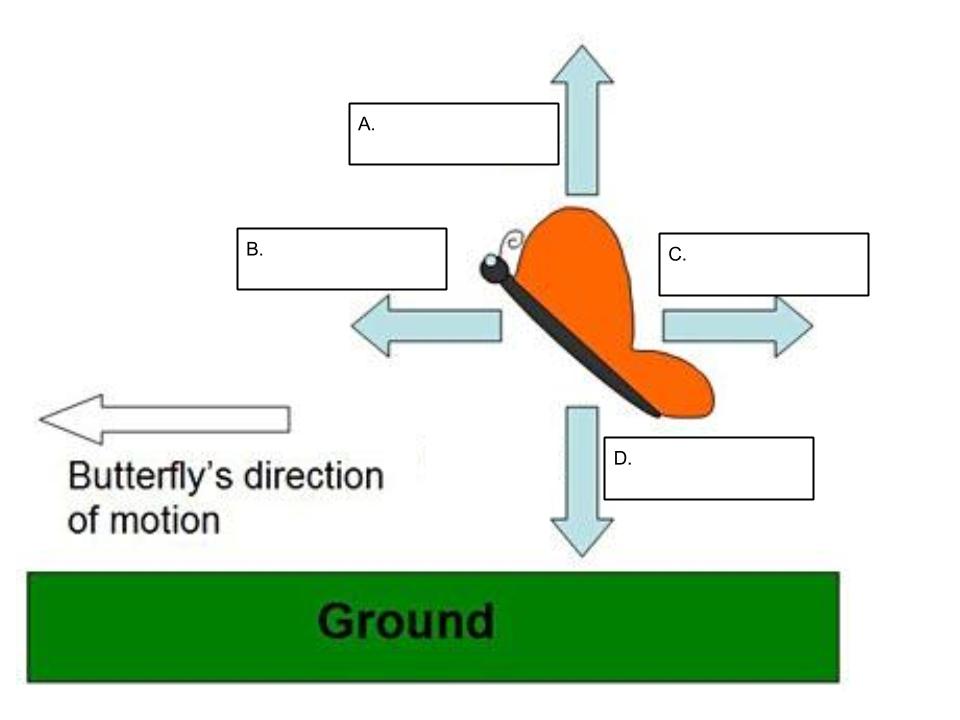 Which force is A?ThrustLiftDragGravityWhich force is B?ThrustLiftDragGravityWhich force is C?ThrustLiftDragGravityWhich force is D?ThrustLiftDragGravityWhich direction does Lift force directed?Down towards the ground.Forward, in the direction of flight.Up away from the ground.Backwards, in the direction opposite of the flight.Which direction does Thrust force directed?Down towards the ground.Up away from the ground.Forward, in the direction of flight.Backwards, in the direction opposite of the flight.What is a “Fair Test” when developing an experiment involving variables?When you change two variables and see which affects the dependent variable more.When you keep all variables the same and see how it affects the dependent variable.When you change all variables at once and see how it affects the dependent variable.When you change one variable and see how it affects the dependent variable.What is an “Unfair Test” when developing an experiment involving variables?When you change one variable and see how it affects the dependent variable.When you change two variables and see which affects the dependent variable more.When you keep all variables the same and see how it affects the dependent variable.When you change all variables at once and see how it affects the dependent variable.A, B, and C.B, C, and D.Which describes a “Fair Test” when testing pipes for sound produced when being hit?Having two pipes that are the same material, but different diameters and different lengths.Having two pipes that are the same material, diameter, and the same lengths.Having two pipes that are the same material, diameter, but with different lengths.Having two pipes that are the different material, diameter, and lengths.What are the two main types of insect Flight?Indirect Flight and Aerodynamic FlightFixed Wing and Direct FlightFixed Wing and Aerodynamic FlightIndirect Flight and Direct FlightWhich of these describes muscles attached directly to wings for control in insect flight?Indirect FlightDirect FlightFixed Wing FlightAerodynamic FlightWhich of these describes how the muscles make the thorax oscillate and control wings for insect flight?Indirect FlightDirect FlightFixed Wing FlightAerodynamic FlightWhat type of flight do bees have?Indirect FlightDirect FlightFixed Wing FlightAerodynamic FlightHow does a honeybee manipulate it’s wings to fly compared to other insects their size?They are static and do not move, but the shape of the wings changes air pressure, causing flight.Slow long arcs.Fast short arcs.Back and forth.What does an anemometer measure?Air PressureWind SpeedWind DirectionAir HumidityWhen flying a kite, which would be the most important meteorological tool?ThermometerBarometerHygrometerAnemometer  Vane, Cup, Laser Doppler, and ultrasonic can all be types of: BarometersRain GaugesAnemometersHygrometersWhat is the purpose of a design brief?To develop the results of the design, including audience, criteria, and constraints.To develop the results of the design, including audience, aesthetics, and constraints.To develop the results of the design, including budget, aesthetics, and constraints.To develop the results of the design, including budget, criteria, and constraints.Which parts of the design brief are not needed?Criteria and ConstraintsCriteria and AestheticsCriteria and BudgetConstraints and AestheticsConstraints and BudgetBudget and AestheticsWhich parts of the design brief are absolutely needed?Criteria and AestheticsCriteria and BudgetCriteria and ConstraintsConstraints and AestheticsConstraints and BudgetBudget and Aesthetics